ELEMENTI PRAĆENJA I VREDNOVANJA RADA UČENIKA U NASTAVI PRIRODENačini, postupci i elementi vrednovanja:vještina izvođenja praktičnih radovausmena prezentacija radaurednost i točnost bilježaka, crteža, pisanih izvještaja s terenske nastave, dijagrama, postera, prezentacija itd.povezivanje stečenih znanjasposobnost upotrebe stečenog znanja na novim primjerimasudjelovanje u nastavnom satu i diskusijama te aktivnost na satuuporaba drugih izvora znanjapisanje domaćih zadaćanošenje obaveznog pribora OBAVEZAN PRIBOR: udžbenikradna bilježnicapribor za pisanjebilježnicaELEMENTI VREDNOVANJA KRITERIJI VREDNOVANJA USVOJENOSTI PRIRODOSLOVNIH/BIOLOŠKIH/KEMIJSKIH KONCEPATAKRITERIJI ZA VREDNOVANJE PRAKTIČNOG RADAKRITERIJI ZA VREDNOVANJE PLAKATA / POWERPOINT PREZENTACIJAPlakat/powerpoint prezentacija se ocjenjuje prema sljedećim kriterijima, a ocjena proizlazi iz ukupnih bodova dobivenih zbrajanjem svih navedenih kriterija:KRITERIJI ZA VREDNOVANJE PRAKTIČNOG RADAUčenik/ca koji nije donio praktični rad na termin prema GIKu upisuje se ocjena nedovoljan. Učenik/ca može donijeti praktični rad na ispravak. Učenika/ce kojeg/koje taj dan nema na nastavi, ima rok od tjedan dana da donese mini projekt na uvid. Ukoliko ne donese, upisuje mu/joj se ocjena nedovoljan. Praktični rad se ocjenjuje prema sljedećim kriterijima, a ocjena proizlazi iz ukupnih bodova dobivenih zbrajanjem svih navedenih kriterija:KRITERIJI ZA VREDNOVANJE MINI PROJEKATAUčenik/ca koji nije donio mini projekt na termin prema GIKu upisuje se ocjena nedovoljan. Učenik/ca može donijeti mini projekt na ispravak. Učenika/ce kojeg/koje taj dan nema na nastavi, ima rok od tjedan dana da donese mini projekt na uvid. Ukoliko ne donese, upisuje mu/joj se ocjena nedovoljan. Mini projekt se ocjenjuje prema sljedećim kriterijima, a ocjena proizlazi iz ukupnih bodova dobivenih zbrajanjem svih navedenih kriterija:KRITERIJI ZA VREDNOVANJE IZRADE HERBARIJAHerbarij mora sadržavati 20 biljaka. U herbarij ne skupljaju kultivirane biljke. Na etiketu koju učenici dobivaju od učiteljice upisuju obvezno hrvatsko ime biljke, lokalitet, datum sakupljanja i tko je izradio herbarij. Svi se podaci na etiketi pišu neizbrisivim sredstvom za pisanje. Etiketa se lijepi na bijeli herbarijski list u desni donji kut. Nepoštivanje dogovorenog termina za predaju herbarija utječe na ocjenu. Učenik/ca koji nije donio herbarij na termin prema GIKu upisuje se ocjena nedovoljan. Učenik/ca može donijeti herbarij na ispravak. Učenika/ce kojeg/koje taj dan nema na nastavi, ima rok od tjedan dana da donese herbarij na uvid. Ukoliko ne donese, upisuje mu/joj se ocjena nedovoljan.Herbarij se ocjenjuje prema sljedećim kriterijima, a ocjena proizlazi iz ukupnih bodova dobivenih zbrajanjem svih navedenih kriterija: KRITERIJI ZA VREDNOVANJE AKTIVNOSTI UČENIKA U VIRTUALNOJ UČIONICIKRITERIJI ZA VREDNOVANJE PISANIH PROVJERA ZNANJAPrema Pravilniku o načinima, elementima i postupcima vrednovanja učenika u osnovnim i srednjim školama pisane provjere traju dulje od 15 minuta dok kratke pisane provjere traju do 15 minuta. One se osim trajanjem moraju bitno razlikovati opsegom nastavnoga sadržaja. Obrazovna postignuća iz kratkih pisanih provjera se, u pravilu, upisuju u rubriku za bilješke u imeniku, međutim predmetna učiteljica može upisati ocjenu u rubriku ukoliko prije pisanja kratke pisane provjere to učenicima najavi. Kratke pisane provjere najavljuju se i upisuju pet nastavnih dana prije provedbe u vremenik pisanih provjera znanja. ISPRAVAK NEGATIVNE OCJENEUčenik/ca može ispravljati negativnu ocjenu, iz određene nastavne jedinice/cjeline/praktičnog rada/mini projekta/modela za koji predmetna učiteljica smatra da ocjena mora biti pozitivna, na svakom nastavnom satu uz prethodnu najavu predmetnoj učiteljici. Način ispravljanja negativne ocjene određuje predmetna učiteljica. Ocjenu je moguće ispraviti do ZADNJEG nastavnog sata u tekućoj nastavnoj godini.Ukoliko učenik/ca zadovolji ispravak negativne ocjene, učiteljica će ocjenu upisati u rubriku, a ukoliko učenik ne zadovolji ispravak negativne ocjene, učiteljica će podatke zapisati u rubriku za bilješke. Ukoliko učenik/ca ne ispravi negativne ocjene do zaključne ocjene, bez obzira na aritmetičku sredinu upisanih ocjena, učiteljica će učenika/cu uputiti na dopunski rad iz tog predmet. ZAKLJUČNA OCJENAU procesu donošenja odluke o zaključnoj ocjeni učitelj treba koristiti sve informacije koje je tijekom godine prikupio o svakom pojedinom učeniku i njegovu napredovanju, primjenom različitih pristupa vrednovanju. Zaključna godišnja ocjena proizlazi iz cjelogodišnjeg rada kod kuće i na satu, te pokazane usvojenosti sadržaja kao i primjene znanja.Zaključna ocjena treba biti temeljena na što više vjerodostojnih, valjanih informacija o učenikovu učenju i napretku te na njegovim rezultatima i uradcima tijekom cijele školske, ali NE MORA biti jednaka aritmetičkoj sredini pojedinačnih ocjena prikupljenih vrednovanjem naučenog (sukladno zakonskim propisima). U zaključnoj ocjeni JEDNAK udio čine ocjene iz oba elementa vrednovanja (usvojenost znanja i prirodoznanstvene vještine), uzimajući u obzir i bilješke o napredovanju učenika u realizaciji zadanih ishoda. Formativno (bilješke) i sumativno (brojčana ocjena) vrednovanje JEDNAKO je važno u određivanju zaključne ocjene. Elementi, načini i postupci u procesu zaključivanja ocjene navedeni su u gore navedenim tablicama.USVOJENOST PRIRODOSLOVNIH / BIOLOŠKIH / KEMIJSKIH KONCEPATAProvode se kontinuirano tijekom cijele nastavne godine.Obuhvaća postignuća u kognitivnoj ili spoznajnoj domeni razvoja. U sklopu ove sastavnice vrednuje se poznavanje temeljnih pojmova i stručnog nazivlja, razumijevanje pojava i procesa, objašnjavanje međuodnosa i uzročno-posljedičnih veza. Podrazumijeva prosudbe o znanju i razumijevanju činjenica, pojmova, koncepta i postupaka u prirodi/biologiji/kemiji. Oblik provjere učeničkih postignuća unutar ovog elementa može biti pisani i usmeni odgovor. Usmeno provjeravanje može se provoditi na svakom nastavnom satu, bez obaveze najave (sukladno s postojećim zakonskim odredbama), dok se pisani ispit najavljuje sukladno zakonskim odredbama. Prigodom uvodnog ponavljanja prethodno obrađenih sadržaja moguće je ocijeniti dio učenika.  PRIRODOZNANSTVENE KOMPETENCIJEProvode se kontinuirano tijekom cijele nastavne godine.Podrazumijeva sposobnost primjene stečenog znanja u rješavanju konkretnih problemskih situacija, npr. povezivanju rezultata pokusa s konceptualnim spoznajama, primjeni matematičkih vještina i uočavanju zakonitosti uopćavanjem podataka i sl. U ovoj se sastavnici ocjenjuje učenikova sposobnost i vještina prikazivanja dostupnih podataka o nekoj pojavi ili procesu na znanstveni način te razvrstavanja u glavne kategorije, raspravljanja problema (pojave) s različitih motrišta, smislenog raščlanjivanja problema (tabelarni prikaz, grafikon) i prikazivanja međuodnosa.  Prevladavajući oblik provjere učeničkih postignuća unutar ovog elementa ocjenjivanja je pisana zadaća. Uz ovaj oblik provjere, moguće je procijeniti primjenu znanja kroz seminarske i projektne radove, eseje, razgovorom i pomoću aktivnosti tijekom nastavnog procesa, rješavanju domaćih radova, samostalne praktične radove, prikaze istraživanja, prikaze zaključaka rasprava, različite prezentacije, referate, plakate, seminarske radove, križaljke, konceptualne mape. Prilikom vrednovanja grupnog uratka u ovoj se sastavnici može ocijeniti učenikov individualni doprinos radu grupe.BILJEŠKEUčitelj redovito opisuje i prati napredovanje učenika. One su povratna informacijaučeniku, roditelju, ali i učitelju o svim aktivnostima učenika, razvoju stavova, procesima učenja,kreativnom i samostalnom mišljenju, suradnji i radu u paru i/ili skupini, donošenju valjanih odluka, vršnjačkom vrednovanju i samovrednovanju. U praćenju učenika potrebno je pozornost usmjeriti na elemente generičkih kompetencija definiranih Okvirom nacionalnoga kurikuluma koji se vrednuju u učenika, a to su:1. odgovornost (učenik ispunjava svoje obveze i izvršava zadatke, iskorištava vrijeme na satu za rad i učenje, zadaće i radove u skladu s dogovorom, poštuje rokove, preuzima odgovornost za vlastito učenje i ponašanje u školskom okruženju)2. samoinicijativnost i samoregulacija (samostalno uči, rješava zadatke ili provodi aktivnosti, planira, prati i prilagođava vlastito učenje, ispunjava obveze uz minimalne poticaje učitelja, ulaže trud i ustraje u učenju i radu)3. komunikacija i suradnja (prikladno komunicira i uspješno surađuje s drugim učenicima i učiteljem).ocjenaKRITERIJI VREDNOVANJANEDOVOLJAN (1)Učeni/ca ne razumije nastavni sadržaj i nije ga u stanju samostalno reproducirati. Na pitanja ne odgovara ili odgovara nejasno. Osnovne pojmove iz gradiva ne poznaje. Ne poznaje osnovnu simboliku te često ne može ni srediti podatke nekog problemskog zadatka. Ne može samostalno rješavati jednostavne zadatke. Do rezultata ne dolazi čak ni uz pomoć. Učeni/ca odbija suradnju.DOVOLJAN (2)Učeni/ca prepoznaje osnovne pojmove. Može imenovati, nabrojiti, definirati ili opisati traženi pojam iz gradiva. Razumije sadržaj, ali ga ne zna primijeniti niti obrazložiti koristeći zadane primjere. Često griješi prilikom samostalnog rješavanja jednostavnih zadataka. Iznošenje  gradiva je površno i nesigurno. DOBAR (3)Učeni/ca prepoznaje osnovne pojmove. Razumije sadržaj, ali je površan u njegovoj primjeni. Uz pomoć učitelja učeni/ca može prepoznati, izdvojiti, izraziti, oblikovati i objasniti sadržaj gradiva. Samostalno rješava jednostavne zadatke. Ponekad griješi prilikom samostalnog rješavanja složenijih zadataka.VRLO DOBAR (4)Učeni/ca razumije obrađeni nastavni sadržaj. Poznaje osnovne pojmove, može povezati, dopuniti, prilagoditi, razvrstati tražene činjenice. Nadograđuje stečena znanja. Sadržaj obrazlaže uglavnom samostalno, koristi zadane primjere i samostalno rješava probleme i zadatke. Uz malu pomoć nastavnika povezuje sadržaje s drugim nastavnim predmetima. Pomalo nesiguran/nesigurna u odgovoru.ODLIČAN (5)Učeni/ca razumije i nadograđuje stečena znanja. Samostalno obrazlaže sadržaj navodeći i vlastite primjere, rješava i složene probleme i zadatke. Postavlja efikasna pitanja za raspravu o problemu. Može predvidjeti i pretpostaviti rješenja problema. Prikuplja podatke iz različitih izvora znanja. Koristi primjerene analitičke i sintetičke metode za rješavanje problema. Korelira stečena znanja sa sadržajima drugih predmeta. Može prenositi svoja znanja drugima te je siguran i jasan u izlaganju nastavnog sadržaja. ocjenaKRITERIJI VREDNOVANJAKRITERIJI VREDNOVANJANEDOVOLJAN (1)ne sudjeluje u radu ne piše bilješkene zna usmeno prezentirati rezultate vježbeodbija suradnjuDOVOLJAN (2)savladao tehniku rada mikroskopom i drugim priborom          površan u provođenju mjera oprezaponekad zanemaruje naputke učiteljabilješke nepotpune, crteži neopisaninije samostalanpoticaj djeluje privremenorado posluša savjet, ali ga se dosljedno ne držiDOBAR (3)treba poticati razvoj interesasavladao tehnike radaponekad previdi mjere oprezaradi po naputkunije samostalan, oslanja se na pomoć drugihteže povezuje rezultate opažanja s praktičnim radomVRLO DOBAR (4)ponekad potrebna pomoć za izvođenje zaključka na temelju dobivenih rezultataradi po naputku učiteljasavladao tehnike rada i osnovne mjere oprezabilješke točne (dopunjava ih)poštuje dogovor, razvijena sposobnost komunikacijeODLIČAN (5)u cijelosti savladao tehniku rada i  mjere oprezasamostalan, brz, spretanizvodi zaključke na osnovi rezultata radabilješke točne, sažete, crteži uredni, opisani, uporabljuje bojeaktivan i pozitivan stav prema očuvanju okoliša, školske i osobne imovinepridonosi učinkovitom radu u grupi i u paruobjektivan u vrednovanju tuđega i samovrednovanju osobnog radarazvijena sposobnost komunikacije, uvažava tuđe mišljenjeOPIS KRITERIJAPOTPUNO2 bodaDJELOMIČNO1 bodNEPOTPUNO0 bodanaslov je istaknutkoličina gradiva i sadržaj primjeren uzrastucilj je jasan i razumljivplakat/ppt je kreativan i zanimljivpodaci su jasno prikazanipodaci su pravopisno točnitekst je sažeto napisansadrži fotografije i/ili grafičke prikazeslikovni materijal je povezan s tekstomsadržaj je poticajanvizualno atraktivanlako je pratiti sadržaj slova su uredna, velika i čitkaprisutne su sve očekivane komponenteplakat/ppt je uredan i pregledan Bodovi RPBodovi PPOcjena30 – 2730 – 26 526 – 24 25 – 22 423 – 19 21 – 17 318 – 15 16 – 13 214 – 0 12 – 0 1OPIS KRITERIJAPOTPUNO2 bodaDJELOMIČNO1 bodNEPOTPUNO0 bodacilj je jasan i razumljivsve metode istraživanja korištene u radu su izuzetno dobro opisanerezultati su sistematično obrađeni te točno, jasno i kreativno prikazanikvalitetno opisani i obrazloženi prikupljeni rezultatizabilježeni su i obrađeni svi odgovarajući podatcikomentirani svi dobiveni rezultati i grafički prikazi koji su prikazani u istraživanjuzaključak je logično i jasno izveden temeljem dobivenih rezultata nakon obrade podataka te potvrđuje ili opovrgava hipotezu.pokazuje razumijevanje zadane teme, njegovih odnosa i srodnih sadržajapodaci su pravopisno točnipodaci u izvještaju prikazani su pregledno i urednoBodovi RPBodovi PPOcjena20 – 1820 – 17517 – 16 16 – 14415 – 13 13 – 10312 – 10 9 – 8 29 – 0 7 – 0 1OPIS KRITERIJAPOTPUNO2 bodaDJELOMIČNO1 bodNEPOTPUNO0 bodau mini projektu je u potpunosti i pravilnim redoslijedom proveden proces istraživanjauočava promjene tijekom pokusaprepoznaje promjene tijekom pokusarezultati su sistematično obrađeni te točno, jasno i kreativno prikazanikomentirani su svi dobiveni rezultati odgovori na pitanja su jasni i razumljivibilješke su čitke i uredneskica pokusa je točna i urednazaključak je razumljiv i izveden iz opisanih rezultatapokazuje razumijevanje zadane teme, njegovih odnosa i srodnih sadržajacilj mini projekta je postignutBodovi RPBodovi PPOcjena22 – 2022 – 19519 – 18 18 – 16417 – 14 15 – 12313 – 11 11 – 9 210 – 0 8 – 0 1OPIS KRITERIJAPOTPUNO2 bodaDJELOMIČNO1 bodNEPOTPUNO0 bodasadrži dogovoreni broj biljakasve biljke su točno složene prema sistematskim kategorijamabiljke su dovoljno prešanebiljke su dovoljno posušeneetikete sadrže sve potrebne podatkebiljke su točno imenovanebiljke su uredno namještene i zalijepljene biljke nalijepljene na herbarijski papirherbarij je uredan Bodovi RPBodovi PPOcjena18 – 1718 – 16516 – 15 15 – 13414 – 11 12 – 9310 – 9 8 – 7 28 – 0 6 – 0 1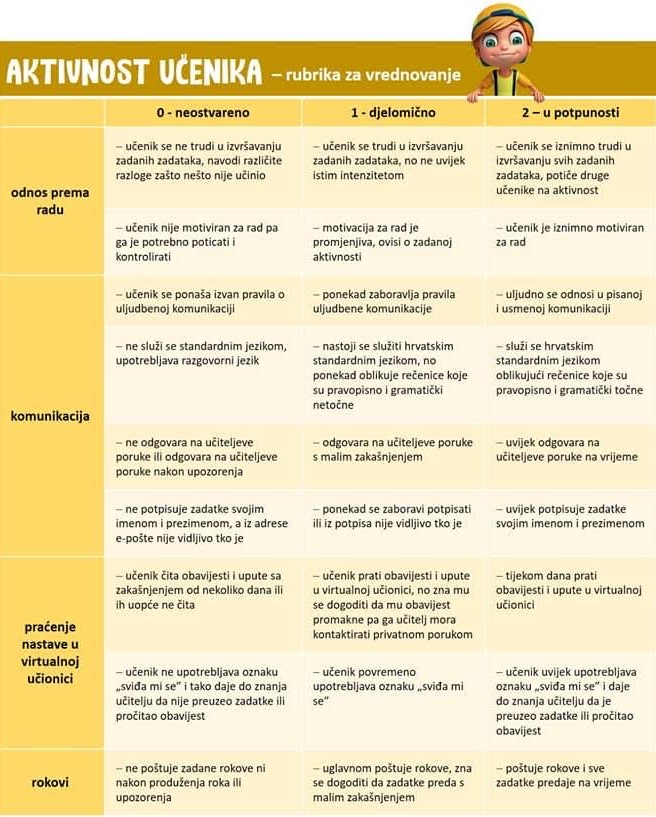 Nedovoljan (1)Dovoljan (2)Dobar (3)Vrlo dobar (4)Odličan (5)0 – 49 %50 – 60 %61 – 79 %80 – 89 %90 – 100%